Media & Public Relations	Course No. 43115	Credit: 0.5Pathways and CIP Codes: Digital Media (09.0702)Course Description: Technical Level: This course will build skills needed to communicate messages to the public through advertising and public relations activities. Topics will include conflict awareness, reliability of sources, creating publicity materials, advertising and public relations campaigns and working with the media on behalf of clients.Directions: The following competencies are required for full approval of this course. Check the appropriate number to indicate the level of competency reached for learner evaluation.RATING SCALE:4.	Exemplary Achievement: Student possesses outstanding knowledge, skills or professional attitude.3.	Proficient Achievement: Student demonstrates good knowledge, skills or professional attitude. Requires limited supervision.2.	Limited Achievement: Student demonstrates fragmented knowledge, skills or professional attitude. Requires close supervision.1.	Inadequate Achievement: Student lacks knowledge, skills or professional attitude.0.	No Instruction/Training: Student has not received instruction or training in this area.Benchmark 1: CompetenciesBenchmark 2: CompetenciesI certify that the student has received training in the areas indicated.Instructor Signature: 	For more information, contact:CTE Pathways Help Desk(785) 296-4908pathwayshelpdesk@ksde.org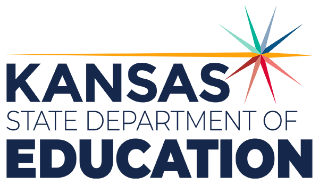 900 S.W. Jackson Street, Suite 102Topeka, Kansas 66612-1212https://www.ksde.orgThe Kansas State Department of Education does not discriminate on the basis of race, color, national origin, sex, disability or age in its programs and activities and provides equal access to any group officially affiliated with the Boy Scouts of America and other designated youth groups. The following person has been designated to handle inquiries regarding the nondiscrimination policies:	KSDE General Counsel, Office of General Counsel, KSDE, Landon State Office Building, 900 S.W. Jackson, Suite 102, Topeka, KS 66612, (785) 296-3201. Student name: Graduation Date:#DESCRIPTIONRATING1.1Understand how ideas and information flows through government, public administration, the media industry, the business community and the general public.#DESCRIPTIONRATING2.1Analyze situations for any appearance of conflict of interest and plan for consequences.2.2Understand public segmentation in order to communicate to segmented public/audience (vs. general audience) groups.2.3Obtain data and information from sources recognized to be reliable2.4Analyze the reliability of data and information from available resources.2.5Analyze situations to determine appropriate communication formats.2.6Prepare proposals and arguments regarding issues that are professional and diplomatic in presentation.2.7Apply logical reasoning skills and experiences to anticipate counter arguments.2.8Use carefully selected images and figures of speech for reinforcing a position2.9Recognize and address sources of conflict among constituents through a variety of research techniques.2.10Identify common marketing and promotional strategies.2.11Apply persuasive techniques to convince individuals or groups to take desired actions or avoid undesirable actions.2.12Speak publically about an issue of public concern to increase awareness or promote good will.2.13Develop an effective media presentation about an issue of public concern.2.14Demonstrate actions in a diplomatic manner when dealing with people.2.15Plan communication strategies to maintain favorable public perceptions of a policy, organization or individual.2.16Prepare or edit organizational publications for internal and external audiences, including newsletters, and reports, and online and social media.2.17Understand the similarities and differences between advertising and public relations and how each can be used on behalf of clients.2.18Analyze the role of advertising and public relations agencies in the development of promotional campaigns to promote products/services, organization or individuals.2.19Develop a public relations/advertising campaign based upon an organization’s objectives, promotional policies and needs to influence public opinion or promote ideas and services.